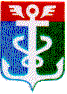 РОССИЙСКАЯ ФЕДЕРАЦИЯПРИМОРСКИЙ КРАЙКОНТРОЛЬНО-СЧЕТНАЯ ПАЛАТА
 НАХОДКИНСКОГО ГОРОДСКОГО ОКРУГА692900 Приморский край, г.Находка, Находкинский пр-т,14тел.(4236) 69-92-89, (4236) 69-21-48 E-mail: ksp@ksp-nakhodka.ruЗАКЛЮЧЕНИЕКонтрольно-счётной палаты Находкинского городского округа к проекту решения Думы Находкинского городского округа «О внесении изменений в решение Думы НГО от 21.12.2022 № 48-НПА «О бюджете Находкинского городского округа на 2023 год и плановый период 2024 и 2025 годов» от 21 ноября 2023 годаI. Общие положения.Заключение Контрольно-счётной палаты Находкинского городского округа (далее КСП НГО) на проект решения Думы Находкинского городского округа «О внесении изменений в решение Думы НГО от 21.12.2022 № 48-НПА «О бюджете Находкинского городского округа  на 2023 год и плановый период 2024 и 2025 годов» (далее – проект решения) подготовлено в соответствии с Бюджетным кодексом Российской Федерации (далее – Бюджетный кодекс, БК РФ), Уставом Находкинского городского округа, решением Думы НГО от 09.08.2017 № 1217-НПА «О бюджетном  процессе в Находкинском городском округе» (далее – Решение о бюджетном процессе), решением Думы НГО от 30.10.2013 № 264-НПА «О Контрольно-счетной палате Находкинского городского округа» и иными нормативными правовыми актами. Представленный на экспертизу проект решения подготовлен финансовым управлением администрации Находкинского городского округа и внесён в Контрольно-счётную палату Находкинского городского округа главой Находкинского городского округа Т. В. Магинским 17.11.2023г. (распоряжение главы НГО от 17.11.2023 № 615-р, сопроводительное письмо от 17.11.2023 исх. № 1-31-6464). Согласно п.1 ст.25 Решения о бюджетном процессе в Находкинском городском округе, одновременно с проектом решения Думы Находкинского городского округа о внесении изменений в решение о бюджете Находкинского городского округа на текущий финансовый год и плановый период предоставляются следующие документы и материалы:1) сведения об исполнении бюджета Находкинского городского округа за истекший отчетный период текущего финансового года;2) оценка ожидаемого исполнения бюджета Находкинского городского округа в текущем финансовом году;3) пояснительная записка с обоснованием предлагаемых изменений.Документы, представленные одновременно с проектом решения об изменении местного бюджета, соответствуют перечню форм, утвержденных решением о бюджетном процессе. Из пояснительной записки, представленной на экспертизу, следует, что проект решения «О внесении изменений в решение Думы НГО от 21.12.2022 № 48-НПА «О бюджете Находкинского городского округа на 2023 год и плановый период 2024 и 2025 годов» разработан в связи с необходимостью: - внесения изменений в бюджет Находкинского городского округа на 2023 и 2024 годы по доходам и расходам в части изменения бюджетных назначений за счёт средств бюджета вышестоящего уровня;- перераспределения собственных средств с учётом реально сложившейся ситуации по исполнению бюджета текущего года;- внесения изменений в текстовую часть решения о бюджете.Изменения, внесённые в плановые показатели местного бюджета на 2023, 2024 и 2025 годы, предложенные к утверждению, представлены в таблице 1: Таблица 1                                                                                                                                       тыс. рублей                               В соответствии с представленным проектом решения «О внесении изменений в бюджет Находкинского городского округа на 2023 год и плановый период 2024 и 2025 годов», доходы 2023 года увеличиваются на 636 689,93 тыс. рублей и составят        6 820 210,18 тыс. рублей, расходы 2023 года также увеличиваются на 558 159,91 тыс. рублей и составят 6 916 502,81 тыс. рублей. Дефицит бюджета снижается на 78 530,02 тыс. рублей и составит 96 292,63 тыс. рублей.Общие суммы доходов и расходов планового 2024 года увеличиваются на 669 191,29 тыс. рублей и составят: доходы - 5 211 175,45 тыс. рублей, расходы - 5 379 175,45 тыс. рублей. Дефицит не изменяется и составит 168 000,00 тыс. рублей.В плановом 2025 году общие характеристики бюджета не меняются. Предлагается перераспределение собственных бюджетных средств с учетом реально сложившейся ситуации по исполнению бюджета.Представленным проектом предлагается дополнить текстовую часть решения Думы НГО от 21.12.2022 № 48-НПА «О бюджете Находкинского городского округа на 2023 год и плановый период 2024 и 2025 годов» в статье 7 «Субсидии юридическим лицам (за исключением субсидий муниципальным учреждениям), индивидуальным предпринимателям, физическим лицам» и в статье 9 «Субсидии некоммерческим организациям, не являющимся муниципальными учреждениями», внести изменения в статью 11 «Об  увеличении (индексации) оплаты труда».II. Доходы бюджета Находкинского городского округа.Предлагаемые к рассмотрению изменения по доходам бюджета Находкинского городского округа на 2023 год представлены в таблице 2: Таблица 2                                                                                                                                       тыс. рублей                               Изменения на 2023 год по группам доходов представлены в таблице 3: Таблица 3                                                                  тыс. рублейСогласно представленного проекта, доходы бюджета Находкинского городского округа 2023 года планируется увеличить на сумму 636 689,93 тыс. рублей по безвозмездным поступлениям, в том числе за счет:1. Увеличения дотаций на поддержку мер по обеспечению сбалансированности бюджетов на сумму 156 027,11 тыс. рублей.2. Увеличения субсидий на сумму 465 029,52 тыс. рублей, в том числе за счет:увеличения субсидий из федерального бюджета на приобретение подвижного состава пассажирского транспорта общего пользования на 131 800,00 тыс. рублей;увеличения субсидий из федерального бюджета на строительство, реконструкция (модернизация), капитальный ремонт объектов коммунальной, транспортной инфраструктур, технологическое присоединение к сетям инженерно-технического обеспечения, выполнение работ по благоустройству территорий на  252 662,40 тыс. рублей;увеличения субсидий из федерального бюджета на капитальный ремонт зданий муниципальных общеобразовательных учреждений на 31 695,40 тыс. рублей;увеличения субсидий из федерального бюджета на капитальный ремонт зданий и благоустройство территорий муниципальных образовательных организаций, оказывающих услуги дошкольного образования на 26 961,13 тыс. рублей;увеличения субсидий из федерального бюджета на развитие спортивной инфраструктуры муниципальной собственности на 14 880,00 тыс. рублей;увеличения субсидий за счет резервного фонда Правительства Приморского края по ликвидации чрезвычайных ситуаций природного и техногенного характера на 7 054,00 тыс. рублей;уменьшения субсидий на капитальный ремонт зданий муниципальных общеобразовательных учреждений на 23,41 тыс. рублей.2. Увеличения субвенций на сумму 15 033,30 тыс. рублей, в том числе за счет:увеличения субвенций на получение общедоступного и бесплатного дошкольного образования на 7 484,06 тыс. рублей;увеличения субвенций на реализацию дошкольного, общего и дополнительного образования на 10 935,60 тыс. рублей;увеличения субвенций на реализацию гос. полномочий по государственному управлению охраной труда на 29,67 тыс. рублей;увеличения субвенций на реализацию гос. полномочий органов опеки и попечительства в отношении несовершеннолетних на 173,13 тыс. рублей;увеличения субвенций на реализацию гос. полномочий на государственную регистрацию актов гражданского состояния на 29,19 тыс. рублей;увеличения единой субвенций на 51,65 тыс. рублей;уменьшения субвенций на реализацию гос. полномочий по социальной поддержке педагогическим работникам на 3 670,00 тыс. рублей.3. Увеличения прочих безвозмездных поступлений на 600,00 тыс. рублей на приобретение бетонных урн для дальнейшей установки на территориях общего пользования НГО.III. Формирование дорожного фондаВ соответствии с требованиями п.5 ст.179.4 БК РФ в Находкинском городском округе создан муниципальный дорожный фонд (далее – дорожный фонд). Формирование и использование бюджетных ассигнований дорожного фонда регулируется решением Думы Находкинского городского округа от 02.10.2013         № 221-НПА «О муниципальном дорожном фонде Находкинского городского округа». Первоначально решением Думы НГО от 21.12.2022 № 48-НПА «О бюджете Находкинского городского округа на 2023 год и плановый период 2024 и 2025 годов» объем дорожного фонда на 2023 год определен в размере 225 804,86 тыс. рублей.Решениями Думы НГО от 25.01.2023 № 65-НПА, от 29.03.2023 № 76-НПА, от 31.05.2023 № 125-НПА, от 28.06.2023 № 138-НПА, от 26.07.2023 № 154-НПА и от 27.09.2023 № 168-НПА дорожный фонд увеличился на 222 123,39 тыс. рублей и составил 447 928,25 тыс. рублей. В представленном проекте объем дорожного фонда не изменяется (приложение 3 к решению Думы НГО).Таблица 4                                                                                                                                       тыс. рублей                               IV. Расходы местного бюджета.Внесенным проектом предусмотрены расходы 2023 года в объёме запланированных доходов и дефицита бюджета в размере 6 916 502,81 тыс. рублей с увеличением по отношению к расходам по решению Думы НГО от 25.10.2023         № 195-НПА на сумму 558 159,91 тыс. рублей за счёт безвозмездных поступлений из вышестоящего бюджета.В проекте решения Думы Находкинского городского округа «О внесении изменений в решение Думы НГО от 21.12.2022 № 48-НПА «О бюджете Находкинского городского округа на 2023 год и плановый период 2024 и 2025 годов» предложено внести изменения в расходы 2023-2025 годов по разделам, подразделам, целевым статьям и подгруппам видов расходов (приложение 4), по ведомственной структуре расходов бюджета Находкинского городского округа (приложение 5), по муниципальным программам и непрограммным направлениям деятельности (приложение 6).Изменения плановых показателей расходов 2023 года по разделам, подразделам представлены в таблице 5:                                                                                                                                                                                  Таблица 5                                                                      тыс. рублейИзменения коснулись девяти разделов из одиннадцати. Изменения расходов бюджета по ведомственной структуре на 2023 в разрезе главных распорядителей бюджетных средств представлены в таблице 6.Таблица 6тыс. рублей                                                                                                                                    Бюджет Находкинского городского округа по расходам в 2023 году, согласно решения Думы НГО от 25.10.2023 № 195-НПА, на 84,51% (5 373 197,01 тыс. рублей) сформирован в структуре муниципальных программ. Изменения бюджетных ассигнований из бюджета Находкинского городского округа на 2023 год по муниципальным программам и непрограммным направлениям деятельности представлены в таблице 7.  Таблица 7тыс. рублейИзменения коснулись тринадцати муниципальных программ из двадцати двух. Данными изменениями расходы на финансирование муниципальных программ в 2023 году увеличены на 522 683,67 тыс. рублей в сравнении с решением Думы НГО от 25.10.2023 № 195-НПА, и составляют 5 895 880,68 тыс. рублей или 85,24% всех расходов.Расходы по непрограммным мероприятиям составляют 1 020 622,13 тыс. рублей или 14,76% всех расходов.V.Дефицит бюджета.Дефицит бюджета Находкинского городского округа на 2023 год решением Думы НГО от 25.10.2023 № 195-НПА утвержден в размере 174 822,65 тыс. рублей или 4,4% от собственных средств бюджета без учёта средств по дополнительному нормативу отчислений по НДФЛ и без учета остатков средств на счетах. Согласно предложенных изменений, дефицит бюджета НГО на 2023 год уменьшается на 78 530,02 тыс. рублей и составит 96 292,63 тыс. рублей или 5,08 % от собственных средств бюджета без учёта средств по дополнительному нормативу отчислений по НДФЛ, что не превышает установленного статьей 92.1. БК РФ предельного норматива.Изменения источников внутреннего финансирования дефицита бюджета на 2023 год представлены в таблице 8.Таблица 8тыс. рублейОбъем расходов на обслуживание муниципального долга на 2023 год в предлагаемом проекте уменьшается на 8 700,00 тыс. рублей и составит 2 600,00 тыс. рублей.Выводы.1. Проект решения Думы Находкинского городского округа «О внесении изменений в решение Думы НГО от 21.12.2022 № 48-НПА «О бюджете Находкинского городского округа на 2023 год и плановый период 2024 и 2025 годов» внесён главой Находкинского городского округа Т. В. Магинским в Контрольно-счётную палату Находкинского городского округа 17.11.2023г. (вх. от 17.11.2023 № 11.2023/307). 2. Документы, представленные одновременно с проектом решения об изменении бюджета НГО, соответствуют перечню форм, утвержденных частью 1 ст.25 Решения о бюджетном процессе в НГО от 09.08.2017 № 1217-НПА. 3. Уточнённые доходы местного бюджета на 2023 год составят 6 820 210,18 тыс. рублей с увеличением на 636 689,93 тыс. рублей; - уточнённые расходы составят 6 916 502,81 тыс. рублей с увеличением на           558 159,91 тыс. рублей; - размер дефицита бюджета снижается на 78 530,02 тыс. рублей и составит 96 292,63 тыс. рублей или 5,08% от собственных средств бюджета без учёта средств по дополнительному нормативу отчислений по НДФЛ и без учёта средств, принимаемых к исполнению за счет уменьшения остатков средств на счетах, что не противоречит ст. 92.1 БК РФ. 4. Объем дорожного фонда на 2023 год не изменяется и составит 447 928,25 тыс. рублей.5. Расходы на финансирование муниципальных программ на 2023 год увеличены на 522 683,67 тыс. рублей и составляют 85,24% всех расходов (5 895 880,68 тыс. рублей).Заключение.В ходе проверки документов, представленных одновременно с проектом решения Думы Находкинского городского округа «О внесении изменений в решение Думы НГО от 21.12.2022 № 48-НПА «О бюджете Находкинского городского округа на 2023 год и плановый период 2024 и 2025 годов», нарушений действующего бюджетного законодательства не выявлено.Предложение.С учётом вышеизложенного, Контрольно-счётная палата Находкинского городского округа предлагает Думе Находкинского городского округа при рассмотрении проекта решения Думы Находкинского городского округа «О внесении изменений в решение Думы НГО от 21.12.2022 № 48-НПА «О бюджете Находкинского городского округа на 2023 год и плановый период 2024 и 2025 годов» учесть данное заключение.Председатель Контрольно-счётной палаты  Находкинского городского округа                                                               Д.С. Малявин Заместитель председателя КСП НГО                                                      И.В. Карабанова   ПоказателиРешение Думы от 25.10.2023№ 195-НПАПроектуточнений№ 8Отклонения( +,-)стб.3-стб.212342023 год2023 год2023 год2023 годДОХОДЫ6 183 520,256 820 210,18+636 689,93РАСХОДЫ6 358 342,906 916 502,81+558 159,91ДЕФИЦИТ-174 822,65-96 292,63+78 530,022024 год2024 год2024 год2024 годДОХОДЫ4 541 984,165 211 175,45+669 191,29РАСХОДЫ, в том числе:4 709 984,165 379 175,45+669 191,29- условно утвержденные58 080,6058 080,600,00- распределяемые 4 651 903,565 321 094,85+669 191,29ДЕФИЦИТ-168 000,00-168 000,000,002025 год2025 год2025 год2025 годДОХОДЫ4 648 339,954 648 339,950,00РАСХОДЫ, в том числе:4 822 339,954 822 339,950,00- условно утвержденные120 849,60120 849,600,00- распределяемые4 701 490,354 701 490,350,00ДЕФИЦИТ-174 000,00-174 000,000,00ПоказателиРешение Думы от 25.10.2023№ 195-НПАПроектуточнений№ 8Отклонения( +,-)стб.3-стб.212342023 год2023 год2023 год2023 годВсего доходов, в том числе6 183 520,256 820 210,18+636 689,93Собственные (налоговые и неналоговые)2 396 309,002 396 309,000,00Безвозмездные поступления3 787 211,254 423 901,18+636 689,93Группы доходовРешение Думы от 25.10.2023№ 195-НПАПроектуточнений № 8Отклонения (+,-) стб.3- стб.21234Собственные доходы, в том числе:2 396 309,002 396 309,000,00-Налоговые доходы, в том числе:1 844 317,001 844 317,000,00Налоги на прибыль (налог на доходы физических лиц)1 399 582,001 399 582,000,00Акцизы по подакцизным товарам (продукции), производимым на территории РФ40 463,0040 463,000,00Налоги на совокупный доход: -УСН-патенты-ЕСХН113 748,0021 606,0072 552,0019 590,00113 748,0021 606,0072 552,0019 590,000,000,000,000,00Налоги на имущество:- налог на имущество ФЛ-земельный налог263 774,0063 000,00200 774,00263 774,0063 000,00200 774,000,000,000,00Государственная пошлина26 750,0026 750,000,00-Неналоговые доходы, в том числе:551 992,00551 992,000,00Доходы от использования имущества, находящегося в государственной и муниципальной собственности186 049,00186 049,000,00Платежи при пользовании природными ресурсами12 200,0012 200,000,00Доходы от оказания платных услуг и компенсации затрат государства6 769,006 769,000,00Доходы от продажи материальных и нематериальных активов 278 974,00278 974,000,00Штрафные санкции, возмещение ущерба8 000,008 000,000,00Прочие неналоговые доходы60 000,0060 000,000,00Безвозмездные поступления3 787 211,254 423 901,18+636 689,93-Безвозмездные поступления от других бюджетов бюджетной системы РФ, в том числе:3 787 206,254 423 296,18+636 089,93Дотации от других бюджетов бюджетной системы РФ225 959,98381 987,09+156 027,11Субсидии от других бюджетов бюджетной системы РФ841 830,451 306 859,97+465 029,52Субвенции от других бюджетов бюджетной системы РФ1 903 246,911 918 280,21+15 033,30Иные межбюджетные трансферты816 168,91816 168,910,00-Прочие безвозмездные поступления в бюджеты городских округов5,00605,00+600,00Всего доходов 6 183 520,256 820 210,18+636 689,93№ п/пНаименованиеРешение Думы от 25.10.2023№ 195-НПАПроект уточнений № 8Отклонения( +,-)стб.4-стб.3123451Неиспользованный остаток бюджетных ассигнований дорожного фонда на 01.01.2023г.20 674,6620 674,660,002Прогнозируемые поступления в бюджет НГО всего, в том числе:180 666,11180 666,110,002.1Акцизы на бензин, дизельное топливо, моторные масла, производимые на территории РФ40 463,0040 463,000,002.2Доходы от аренды земельных участков, гос.собственность на которые не разграничена, а также средства от продажи права на заключение договоров аренды указанных участков140 203,11140 203,110,002.3Доходы от выдачи специального разрешения на движение по а/дороге транспортного средства, осуществляющего перевозки опасных, тяжеловесных и (или) крупногабаритных грузов0,000,000,002.4Доходы от штрафов за нарушение правил перевозки тяжеловесных и крупногабаритных грузов0,000,000,002.5Доходы от возмещения вреда, причиняемого а/дорогам от перевозки тяжеловесных грузов0,000,000,002.6Поступления от земельного налога0,000,000,003Субсидии из Дорожного фонда ПК246 587,48246 587,480,00Дорожный фонд всего:447 928,25447 928,250,00РазделыРешение Думы от 25.10.2023№ 195-НПАПроект изменений №8Отклонения(+/-),стб.3-стб.2.12340100 Общегосударственные вопросы,в том числе:0102 «Функционирование высшего должностного лица МО» 0103 «Функционирование законодательных (представительных) органов государственной власти и представительных органов МО0104 «Функционирование местных администраций»0105 «Судебная система»0106 «Обеспечение деятельности финансовых, налоговых и таможенных органов и органов финансового (финансово-бюджетного) надзора»0111 «Резервные фонды»0113 «Другие общегосударственные вопросы» 576 319,484 071,3543 466,3689 881,4329,6549 910,2926 879,69362 080,70605 310,394 188,0542 340,9392 894,4329,6550 601,2952 075,27363 180,77+28 990,91+116,70-1 125,43+3 013,000,00+691,00+25 195,58+1 100,070200 Национальная оборона,в том числе:0203 «Мобилизационная и вневойсковая подготовка»0204 «Мобилизационная подготовка экономики» 1 195,00515,00680,001 195,00515,00680,000,000,000,000300 Национальная безопасность и правоохранительная деятельность, в том числе:0309 «Гражданская оборона»0310 «Защита населения и территории от чрезвычайных ситуаций природного и техногенного характера, пожарная безопасность»122 099,6445 496,6076 603,04131 431,2346 249,6085 181,63+9 331,59+753,00+8 578,590400 Национальная экономика,в том числе:0405 «Сельское хозяйство и рыболовство»0408 «Транспорт»0409 «Дорожное хозяйство»0412 «Другие вопросы в области национальной экономии»747 964,888 219,613,39447 928,25291 813,64885 580,078 219,61136 079,67447 928,25293 352,54+137 615,190,00+136 076,280,00+1 538,900500 Жилищно-коммунальное хозяйство, в том числе:0501 «Жилищное хозяйство» 0502 «Коммунальное хозяйство»0503 «Благоустройство»0505 «Другие вопросы в области жилищно-коммунального хозяйства» 788 943,0156 910,29252 679,49423 369,1355 984,101 028 464,2456 815,99479 907,66435 783,8755 956,73+239 521,23-94,30+227 228,17+12 414,74-27,370700 Образование, в том числе:0701 «Дошкольное образование»0702 «Общее образование»0703 «Дополнительное образование детей»0705 «Профессиональная подготовка, переподготовка и повышение квалификации»0707 «Молодежная политика и оздоровление детей»0709 «Другие вопросы в области образования»2 943 532,41980 844,851 637 709,41252 790,97391,491 552,2070 243,493 050 823,981 015 154,841 696 773,98265 834,68391,491 552,2071 116,79+107 291,57+34 309,99+59 064,57+13 043,710,000,00+873,300800 Культура, кинематография и средства массовой информации,в том числе:0801 «Культура»0804 «Другие вопросы в области культуры, кинематографии, средств массовой информации»396 272,42354 941,4241 331,00424 229,55382 486,0541 743,50+27 957,13+27 544,63+412,501000 Социальная политика,в том числе:1001 «Пенсионное обеспечение»1003 «Социальное обеспечение населения»1004 «Охрана семьи и детства»1006 «Другие вопросы в области социальной политики»204 922,7019 431,6926 393,68157 297,331 800,00201 828,1919 597,0922 995,78157 185,332 050,00-3 094,51+165,40-3 397,90-21 433,900,001100 Физическая культура и спорт,в том числе:1101 «Физическая культура»1102 «Массовый спорт»1103 «Спорт высших достижений»1105 «Другие вопросы в области физической культуры и спорта»555 851,0414 345,01532 153,88134,989 217,16575 097,8414 220,30550 416,24999,989 461,31+19 246,80-124,71+18 262,36+865,00+244,151200 Средства массовой информации1202 «Периодическая печать и издательства»9 942,329 942,329 942,329 942,320,000,001300 Обслуживание внутреннего государственного и муниципального долга, в том числе:1301 «Процентные платежи по муниципальному долгу»11 300,0011 300,002 600,002 600,00-8 700,00-8 700,00Всего расходов6 358 342,906 916 502,81+558 159,91ГРБСКод ГРБСРешение Думы от 25.10.2023№ 195-НПАПроект изменений №8Отклонения(+/-),стб.3-стб.2.12456Администрация НГО8512 663 753,123 093 775,28+430 022,16Дума НГО85345 933,9744 558,53-1 375,44МКУ «КСП НГО»85418 507,0019 201,80+694,80Управление опеки и попечительства администрации НГО85658 645,5158 818,64+173,13МКУ «ЦБ МУК» (культура)857547 396,25585 567,38+38 171,13МКУ «ЦЭПиФ МОУ» (образование)8742 784 959,742 878 228,17+93 268,43МКУ «ЦОДУ Сферы ФК и С» (спорт)875143 939,31148 306,11+4 366,80МКУ «ДАГиЗ»87752 291,8253 830,72+1 538,90ФУ администрации НГО99242 916,1834 216,18-8 700,00Всего6 358 342,906 916 502,81+558 159,91№п/пНаименованиеЦелевая статьяРешение Думы от 25.10.2023№ 195-НПАПроект изменений №8Отклонения(+/-),стб.5-стб.41234561«Информатизация администрации НГО» на 2018-2023 годы010000005 347,885 880,77+532,891.1Комплексы процессных мероприятий019000005 347,885 880,77+532,892«Развитие культуры в НГО» на 2019-2023 годы02000000545 683,27583 854,41+38 171,142.1«Региональные проекты, входящие в состав национальных проектов» 02700000111 664,41111 639,03-25,382.2Комплексы процессных мероприятий02900000434 018,86472 215,38+38 196,523«Поддержка социально-ориентированных некоммерческих организаций НГО» на 2018-2020 годы и на период до 2025 года030000001 800,002 050,00+250,003.1Комплексы процессных мероприятий039000001 800,002 050,00+250,004«Развитие образования в НГО на 2020-2024 годы»050000002 826 002,862 919 030,89+93 028,034.1комплекс процессных мероприятий «Развитие системы дошкольного образования»05100000939 715,77975 991,23+36 275,464.2комплекс процессных мероприятий «Развитие системы общего образования»052000001 437 981,961 490 643,19+52 661,234.3комплекс процессных мероприятий «Развитие системы дополнительного образования»0530000089 762,9092 421,51+2 658,614.4комплекс процессных мероприятий «Развитие и поддержка педагогических кадров в НГО»05400000300,00300,000,004.5комплекс процессных мероприятий «Комплексные меры по реализации молодежной политики на территории НГО»055000002 107,202 107,200,004.6«Региональные проекты, входящие в состав национальных проектов» 0570000024 386,4420 716,44-3 670,004.7«Региональные проекты, не входящие в состав национальных проектов» 0580000030 702,7530 702,750,004.8Комплексы процессных мероприятий05900000301 045,84306 148,57+5 102,735«Осуществление дорожной деятельности в отношении автодорог общего пользования местного значения НГО» на 2018-2023 годы06000000416 463,29416 463,290,005.1«Региональные проекты, не входящие в состав национальных проектов» 06800000252 680,84252 680,840,005.2Комплексы процессных мероприятий06900000163 782,46163 782,460,006«Обеспечение доступным жильем жителей НГО на 2015-2017 годы и на период до 2025 года»0700000054 274,52301 474,52+247 200,006.1Комплексы процессных мероприятий0790000054 274,52301 474,52+247 200,007«Развитие ЖКХ и создание комфортной городской среды на территории НГО» на 2021-2025 гг.08000000264 546,06251 979,62-12 566,447.1Комплексы процессных мероприятий08900000264 546,06251 979,62-12 566,448«Защита населения и территории НГО от ЧС на 2021-2023 годы»0900000077 066,3479 422,84+2 356,508.1Комплексы процессных мероприятий0990000077 066,3479 422,84+2 356,509«Развитие физической культуры, школьного спорта и массового спорта в НГО» на 2021-2025 годы10000000549 651,04568 897,84+19 246,809.1«Региональные проекты, входящие в состав национальных проектов» 10700000134,98999,98+865,009.2«Региональные проекты, не входящие в состав национальных проектов»10800000516,33516,330,009.3Комплексы процессных мероприятий10900000548 999,73567 381,53+18 381,8010«Развитие туризма в НГО на 2018-2020 годы и на период до 2025 года»11000000196 342,51196 342,510,0010.1Комплексы процессных мероприятий11900000196 342,51196 342,510,0011«Создание и развитие системы газоснабжения НГО на 2015-2017 годы и на период до 2025 года»1200000040 975,0040 975,000,0011.1Комплексы процессных мероприятий1290000040 975,0040 975,000,0012«Развитие малого и среднего предпринимательства на территории НГО» на 2021-2025 годы130000002 175,002 175,000,0012.1Комплексы процессных мероприятий139000002 175,002 175,000,0013«Развитие муниципальной службы в администрации НГО на 2023-2027 годы»160000001 975,801 957,26-18,5413.1Комплексы процессных мероприятий169000001 975,801 957,26-18,5414«Противодействие коррупции в НГО на 2023-2027 годы»19000000167,00167,000,0014.1Комплексы процессных мероприятий19900000167,00167,000,0015«Управление муниципальными финансами НГО на 2022-2026 годы»2000000042 746,1834 053,18-8 693,0015.1Комплексы процессных мероприятий2090000042 746,1834 053,18-8 693,0016«Формирование современной городской среды НГО» на 2018-2024 годы21000000275 784,43276 384,43+600,0016.1«Региональные проекты, входящие в состав национальных проектов» 2170000058 220,1858 220,180,0016.2«Региональные проекты, не входящие в состав национальных проектов» 2180000043 813,8843 813,880,0016.3Комплексы процессных мероприятий21900000173 750,37174 350,37+600,0017«Переселение граждан из аварийного жилищного фонда НГО на 2018-2025 годы»22000000584,98584,980,0017.1Комплексы процессных мероприятий22900000584,98584,980,0018«Развитие градостроительной и землеустроительной деятельности в НГО на 2021-2025 годы»240000000,000,000,0018.1Комплексы процессных мероприятий249000000,000,000,0019«Благоустройство территорий НГО на 2021-2024 годы»2500000043 935,4850 435,48+6 500,0019.1Комплексы процессных мероприятий2590000043 935,4850 435,48+6 500,0020«Комплексное развитие сельских территорий НГО на 2021-2024 годы»260000006 754,086 754,080,0020.1Комплексы процессных мероприятий269000006 754,086 754,080,0021«Поддержка общественных инициатив на территории НГО» на 2022-2026 годы 2800000020 921,2820 921,280,0021.1Комплексы процессных мероприятий2890000020 921,2820 921,280,0022«Создание условий для предоставления транспортных услуг населению и организация транспортного обслуживания населения на территории НГО на 2023-2024 годы»300000000,00136 076,29+136 076,2922.1Комплексы процессных мероприятий309000000,00136 076,29+136 076,29Всего расходов по МП5 373 197,015 895 880,68+522 683,67Непрограммные расходы985 145,891 020 622,13+35 476,24ИТОГО РАСХОДОВна 2023 год 6 358 342,906 916 502,81+558 159,91№ п/пПеречень муниципальных внутренних заимствованийРешение Думы от 25.10.2023         № 195-НПАПроект изменений № 8Отклонение (+/-), стб.4 – стб.3123451Кредиты, полученные Находкинским городским округом от кредитных организаций:162 530,0284 000,00-78 530,021.1.- привлечение кредитов707 766,00368 999,98-338 766,021.2.- погашение основной суммы долга-545 235,98-284 999,98+260 236,002Бюджетные кредиты, привлеченные в бюджет Находкинского городского округа от других бюджетов бюджетной системы РФ:-84 000,00-84 000,000,002.1.- привлечение кредитов260 648,98260 648,980,002.2.- погашение основной суммы долга-344 648,98-344 648,980,003Изменение остатков средств на счетах по учету средств бюджета96 292,6396 292,630,004Итого источников финансирования дефицита бюджета (стр.1+стр.2+стр.3)174 822,6596 292,63-78 530,02